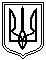 Миколаївська міська рада	Постійна комісії міської ради з питань промисловості, транспорту,енергозбереження, зв'язку, сфери послуг, підприємництва та торгівліПРОЕКТ  ПРОТОКОЛУ  №11114.03.2018     м. Миколаїв   каб. 357Засідання постійної комісії міської ради     з питань промисловості, транспорту, енергозбереження, зв'язку, сфери послуг,  підприємництва та торгівліГолова комісії - Євтушенко В.В. Секретар комісії – Садиков В.В.Члени  комісії: Шульгач С.В., Ісаков С.М.  Картошкін К.Е. ЗАПРОШЕНІ:Андрієнко Ю.Г. – заступник міського голови.Палько А.М. – директор департаменту ЖКГ ММРМанушевич О.Л. - начальник управління транспортного комплексу, зв’язку та комунікацій ММР;Курляк О.М. - заступник директора департаменту – начальник управління з розвитку споживчого ринку департаменту економічного розвитку ММРЄфименко О.В. -  в.о. начальника управління земельних ресурсів ММР.Трофанюк М.А. – директор КП ММР «Миколаївська ритуальна служба»Нєфьодов О.А. - заступник начальника управління – начальник відділу містобудівного кадастру та обліку об’єктів містобудування ММРПОРЯДОК ДЕННИЙ:Звернення депутата Миколаївської міської ради VІІ скликання Ісакова С.М., щодо стану міського кладовища, яке знаходиться в мкр. Матвіївка та стану автомобільного сполучення до вищезазначеного кладовища.Для обговорення питання запрошені:Манушевич О.Л. - начальник управління транспортного комплексу, зв’язку та комунікацій ММР;Палько А.М. – директор департаменту житлово-комунального господарства ММР.Трофанюк М.А. – директор КП ММР «Миколаївська ритуальна служба»Звернення депутата Миколаївської міської ради Картошкіна К.Е. щодо надання рекомендацій Департаменту ЖКГ ММР дотримання виконання вимог законодавства України в частині своєчасного, всебічного та обґрунтованого надання відповідей на депутатські звернення, депутатські запити.Для обговорення питання запрошені:Палько А.М. – директор департаменту ЖКГ ММРІнформація заступника директора департаменту – начальника управління з розвитку споживчого ринку департаменту економічного розвитку Миколаївської міської ради Курляка О.М. щодо звітів Адміністрацій районів ММР стосовно плану дій у боротьбі зі стихійною торгівлею та демонтажу незаконно встановлених споруд (на виконання протоколу засідання постійної комісії №109 від 28.02.2018)Доповідач:Диндаренко С.І – заступник міського головиКурляк О.М. - заступник директора департаменту – начальник управління з розвитку споживчого ринку департаменту економічного розвитку ММРІнформація управління містобудування та архітектури Миколаївської міської ради щодо зонування території міста Миколаєва.Для обговорення питання запрошені:Андрієнко Ю.Г. – заступник міського голови.Нєфьодов О.А. - заступник начальника управління – начальник відділу містобудівного кадастру та обліку об’єктів містобудування ММРЄфименко О.В. -  в.о. начальника управління земельних ресурсів ММР.Скарга водія тролейбусу КП «Миколаївелектротранс» Михненко Є.О., за резолюцією секретаря Миколаївської міської ради Казакової Т.В., щодо порушення обов’язків керівництвом підприємства.Доповідач:Міхненко Євген Олександрович – водій тролейбусу КП «Миколаївелектротранс».Для обговорення питання запрошені:Андрієнко Ю.Г. – заступник міського головиМанушевич О.Л. - начальник управління транспортного комплексу, зв’язку та комунікацій ММРРекомендація постійної комісії по внесенню змін до Статуту КП «Миколаївелектротранс» щодо визначення органу управління підприємства.Для обговорення питання запрошені:Андрієнко Ю.Г. – заступник міського голови.Манушевич О.Л. - начальник управління транспортного комплексу, зв’язку та комунікацій ММРІнформація начальника управління транспортного комплексу, зв’язку та комунікацій ММР Манушевича О.Л. щодо тарифу вартості проїзду на перевезення пасажирів міським автомобільним транспортом загального користування.Для обговорення питання запрошені:Андрієнко Ю.Г. – заступник міського голови.Манушевич О.Л. - начальник управління транспортного комплексу, зв’язку та комунікацій ММР.